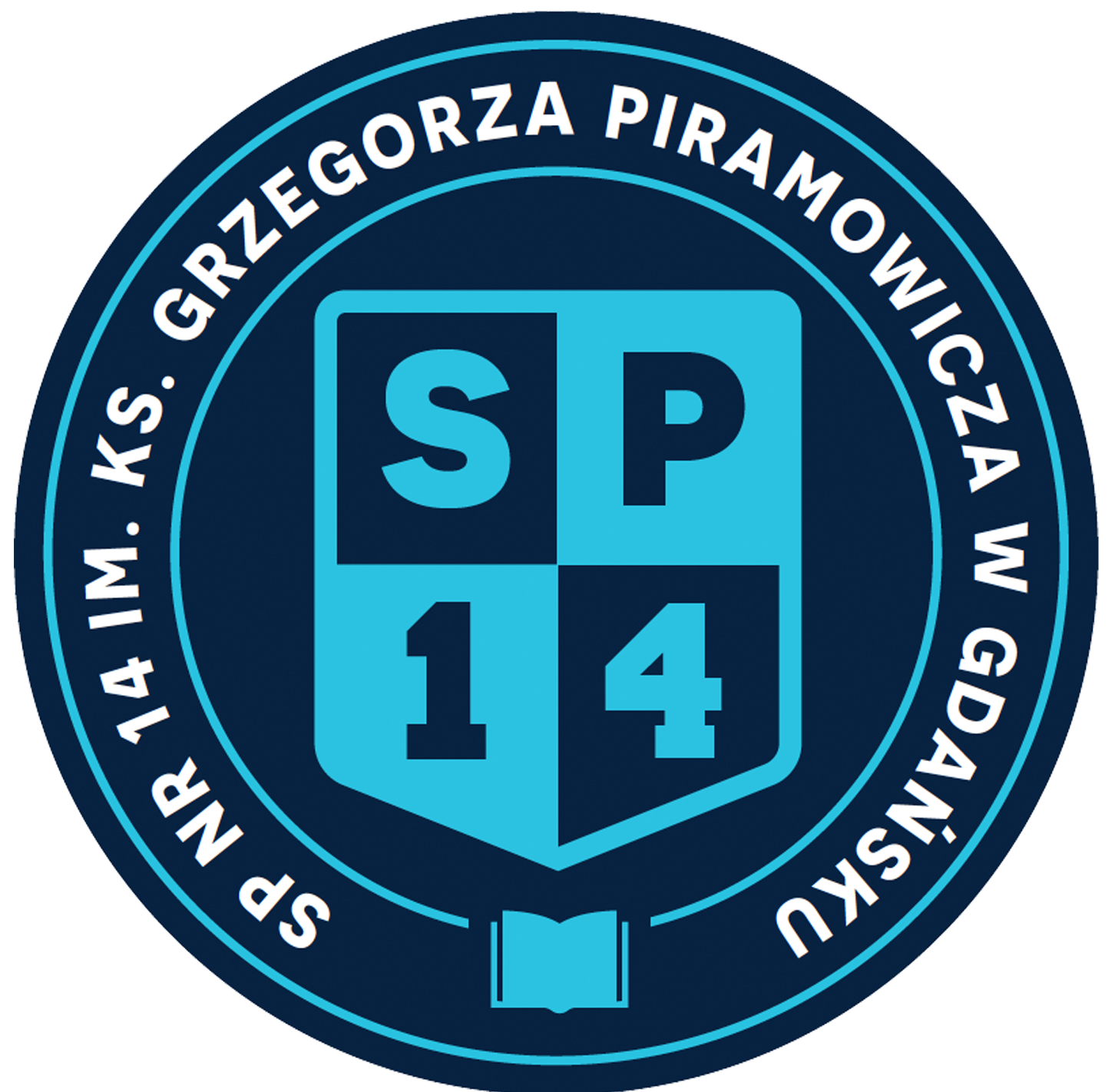 WYPRAWKA do klasy I rok szkolny 2021/22obuwie zmienne z jasną podeszwą w worku materiałowymstrój gimnastyczny (przynoszony w określone dni): obuwie sportowe, biała koszulka gimnastyczna, spodenki gimnastyczne (podpisane)Piórnik:2 ołówkigumka, linijkatemperówkakredki ołówkowenożyczki (podpisane)2 kleje w sztyfcie 3 zeszyty w kratkę 16 kartk. A5 (podpisane)zeszyt 16 kartk. w trzy linie (linie niebiesko-czerwone), podpisanyzeszyt 32 kartk. w kratkę (posłuży jako dzienniczek), podpisanykredki ,Bambino, podpisaneblok techniczny kolorowy A4 i A32 x blok techniczny A4,  białyzeszyt wycinanek1 klej w tubie1 klej vicolfarby plakatowe 12 kolorów (nie fluorescencyjne) polecamy Astrapędzel cienki i grubyteczka z gumką (podpisana)plastelina 12 kolorów (podpisana)pastele olejne (podpisane)mazakio zakupie zeszytów do religii i angielskiego poinformują uczący nauczyciele serwetka tekstylna / śniadaniowa (na stałe w tornistrze)ręcznik papierowychusteczki higieniczne (obowiązkowo w tornistrze)ryza papieru ksero A4 (wystarczy na cały cykl nauki 1-3)Buty na zmianę, wyposażony piórnik, dzienniczek należy przynieść 2 września. Pozostałą wyprawkę - 3 września.